LEMBAR HASIL PENILAIAN SEJAWAT SEBIDANG ATAU PEER REVIEWKARYA ILMIAH: JURNAL ILMIAH*Kategori Publikasi Jurnal Ilmiah :		                Jurnal Ilmiah Internasional/Internasional Bereputasi**(beri √ pada kategori yang tepat)		                Jurnal Ilmiah Nasional TerakreditasiJurnal Ilmiah Nasional/Nasional Terindeks di DOAJ, CABI, COPERNICUS***Hasil Penilaian Peer Review :Yogyakarta, 06 Oktober 2021Reviewer 1/2 *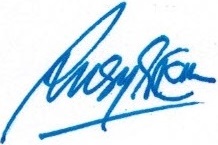 Nama    		: Rusydi Umar, ST., M.T., PhD.    NIP/NIY. 		: 60980174Bidang Ilmu  	: Informatika / Sistem InformasiJabatan Akademik	: Lektor Unit Kerja  		: Fakultas Sains dan Teknologi Terapan
			  Universitas Ahmad Dahlan, YogyakartaLEMBAR HASIL PENILAIAN SEJAWAT SEBIDANG ATAU PEER REVIEWKARYA ILMIAH: JURNAL ILMIAH*Kategori Publikasi Jurnal Ilmiah :		                Jurnal Ilmiah Internasional/Internasional Bereputasi**(beri √ pada kategori yang tepat)		                Jurnal Ilmiah Nasional TerakreditasiJurnal Ilmiah Nasional/Nasional Terindeks di DOAJ, CABI, COPERNICUS***Hasil Penilaian Peer Review :Yogyakarta, 29 September 2021Reviewer 1/2 *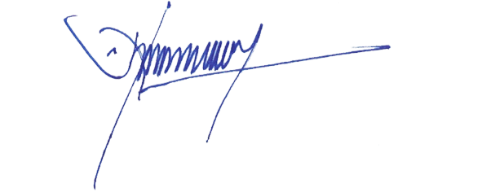 Nama    		: Dr. Imam Riadi, M.Kom.    NIP/NIY. 		: 60020397Bidang Ilmu  	: Informatika / Sistem InformasiJabatan Akademik	: Lektor Kepala Unit Kerja  		: Fakultas Sains dan Teknologi Terapan
			  Universitas Ahmad Dahlan, YogyakartaJudul karya ilmiah (artikel):Pengenalan Citra Objek Sederhana dengan Jaringan Saraf Tiruan Metode PerceptronJumlah Penulis:1 OrangNama Penulis:Ardi PujiyantaStatus Pengusul:Penulis Tunggal/Penulis pertama/Penulis ke ....     /Penulis korespodensi **Identitas Jurnal Ilmiah:a. Nama Jurnal                 : Jurnal Informatikab. No ISSN                         : 2528-6374  c. Vol, No, Bulan, Tahun : 3, 1, Januari 2009d. Penerbit                        : Universitas Ahmad Dahlane. DOI artikel (jika ada)   :  http://dx.doi.org/10.26555/jifo.v3i1.a5257f.  Alamat web jurnal       : http://journal.uad.ac.id/index.php/JIFO/article/view/5257/2892g. Terindeks  Scimagojr/Thomson Reuter ISI Knowledge atau di Sinta 3**Komponen yang dinilaiNilai Maksimal Jurnal Ilmiah (isikan di kolom yang sesuai)Nilai Maksimal Jurnal Ilmiah (isikan di kolom yang sesuai)Nilai Maksimal Jurnal Ilmiah (isikan di kolom yang sesuai)Nilai Maksimal Jurnal Ilmiah (isikan di kolom yang sesuai)Nilai Maksimal Jurnal Ilmiah (isikan di kolom yang sesuai)Nilai Akhir Yang DiperolehKomponen yang dinilaiInternasional BereputasiInternasionalNasionalTerakreditasiNasional Tidak TerakreditasiNasional Terindeks DOAJ dllNilai Akhir Yang DiperolehKelengkapan unsur isi artikel (10%)11Ruang lingkup dan kedalaman pembahasan (30%)32,5Kecukupan dan kemutakhiran data/informasi dan metodologi (30%)32Kelengkapan unsur dan kualitas terbitan/jurnal (30%)32,5Total = (100%)108Nilai PengusulKomentar Peer ReviewTentang kelengkapan dan kesesuaian unsur :       Kelengkapan dan isi jurnal lengkap dan sesuai dengan kaidah yang berlakuTentang ruang lingkup & kedalaman pembahasan :       Ruang lingkup serta pembahasan terkait pengenalan citra menggunakan metode jaringan syaraf tiruan  dapat di implementasikan dan di bahas dengan baikKecukupan dan kemutakhiran data serta metodologi :      Metodologi yang digunakan sesuai dengan konsep dan cara kerja jaringan syaraf tiruan.   Data yang digunakan sesuai kondisi yang diteliti.   Kelengkapan unsur kualitas penerbit :       Kelengkapan isi jurnal dan kualitas penerbit telah terpenuhiIndikasi plagiasi :Belum ditemukan indikasi plagiasi dalam tulisan iniKesesuaian bidang ilmu :        Isu yang dibahas relevan dengan bidang ilmu penulisTentang kelengkapan dan kesesuaian unsur :       Kelengkapan dan isi jurnal lengkap dan sesuai dengan kaidah yang berlakuTentang ruang lingkup & kedalaman pembahasan :       Ruang lingkup serta pembahasan terkait pengenalan citra menggunakan metode jaringan syaraf tiruan  dapat di implementasikan dan di bahas dengan baikKecukupan dan kemutakhiran data serta metodologi :      Metodologi yang digunakan sesuai dengan konsep dan cara kerja jaringan syaraf tiruan.   Data yang digunakan sesuai kondisi yang diteliti.   Kelengkapan unsur kualitas penerbit :       Kelengkapan isi jurnal dan kualitas penerbit telah terpenuhiIndikasi plagiasi :Belum ditemukan indikasi plagiasi dalam tulisan iniKesesuaian bidang ilmu :        Isu yang dibahas relevan dengan bidang ilmu penulisTentang kelengkapan dan kesesuaian unsur :       Kelengkapan dan isi jurnal lengkap dan sesuai dengan kaidah yang berlakuTentang ruang lingkup & kedalaman pembahasan :       Ruang lingkup serta pembahasan terkait pengenalan citra menggunakan metode jaringan syaraf tiruan  dapat di implementasikan dan di bahas dengan baikKecukupan dan kemutakhiran data serta metodologi :      Metodologi yang digunakan sesuai dengan konsep dan cara kerja jaringan syaraf tiruan.   Data yang digunakan sesuai kondisi yang diteliti.   Kelengkapan unsur kualitas penerbit :       Kelengkapan isi jurnal dan kualitas penerbit telah terpenuhiIndikasi plagiasi :Belum ditemukan indikasi plagiasi dalam tulisan iniKesesuaian bidang ilmu :        Isu yang dibahas relevan dengan bidang ilmu penulisTentang kelengkapan dan kesesuaian unsur :       Kelengkapan dan isi jurnal lengkap dan sesuai dengan kaidah yang berlakuTentang ruang lingkup & kedalaman pembahasan :       Ruang lingkup serta pembahasan terkait pengenalan citra menggunakan metode jaringan syaraf tiruan  dapat di implementasikan dan di bahas dengan baikKecukupan dan kemutakhiran data serta metodologi :      Metodologi yang digunakan sesuai dengan konsep dan cara kerja jaringan syaraf tiruan.   Data yang digunakan sesuai kondisi yang diteliti.   Kelengkapan unsur kualitas penerbit :       Kelengkapan isi jurnal dan kualitas penerbit telah terpenuhiIndikasi plagiasi :Belum ditemukan indikasi plagiasi dalam tulisan iniKesesuaian bidang ilmu :        Isu yang dibahas relevan dengan bidang ilmu penulisTentang kelengkapan dan kesesuaian unsur :       Kelengkapan dan isi jurnal lengkap dan sesuai dengan kaidah yang berlakuTentang ruang lingkup & kedalaman pembahasan :       Ruang lingkup serta pembahasan terkait pengenalan citra menggunakan metode jaringan syaraf tiruan  dapat di implementasikan dan di bahas dengan baikKecukupan dan kemutakhiran data serta metodologi :      Metodologi yang digunakan sesuai dengan konsep dan cara kerja jaringan syaraf tiruan.   Data yang digunakan sesuai kondisi yang diteliti.   Kelengkapan unsur kualitas penerbit :       Kelengkapan isi jurnal dan kualitas penerbit telah terpenuhiIndikasi plagiasi :Belum ditemukan indikasi plagiasi dalam tulisan iniKesesuaian bidang ilmu :        Isu yang dibahas relevan dengan bidang ilmu penulisTentang kelengkapan dan kesesuaian unsur :       Kelengkapan dan isi jurnal lengkap dan sesuai dengan kaidah yang berlakuTentang ruang lingkup & kedalaman pembahasan :       Ruang lingkup serta pembahasan terkait pengenalan citra menggunakan metode jaringan syaraf tiruan  dapat di implementasikan dan di bahas dengan baikKecukupan dan kemutakhiran data serta metodologi :      Metodologi yang digunakan sesuai dengan konsep dan cara kerja jaringan syaraf tiruan.   Data yang digunakan sesuai kondisi yang diteliti.   Kelengkapan unsur kualitas penerbit :       Kelengkapan isi jurnal dan kualitas penerbit telah terpenuhiIndikasi plagiasi :Belum ditemukan indikasi plagiasi dalam tulisan iniKesesuaian bidang ilmu :        Isu yang dibahas relevan dengan bidang ilmu penulis*dinilai oleh dua Reviewer secara terpisah** coret yang tidak perlu *** nasional/ terindeks di DOAJ, CABi, CopernicusJudul karya ilmiah (artikel):Pengenalan Citra Objek Sederhana dengan Jaringan Saraf Tiruan Metode PerceptronJumlah Penulis:1 OrangNama Penulis:Ardi PujiyantaStatus Pengusul:Penulis Tunggal/Penulis pertama/Penulis ke ....     /Penulis korespodensi **Identitas Jurnal Ilmiah:a. Nama Jurnal                 : Jurnal Informatikab. No ISSN                         : 2528-6374  c. Vol, No, Bulan, Tahun : 3, 1, Januari 2009d. Penerbit                        : Universitas Ahmad Dahlane. DOI artikel (jika ada)   :  http://dx.doi.org/10.26555/jifo.v3i1.a5257f.  Alamat web jurnal       : http://journal.uad.ac.id/index.php/JIFO/article/view/5257/2892g. Terindeks  Scimagojr/Thomson Reuter ISI Knowledge atau di Sinta 3**Komponen yang dinilaiNilai Maksimal Jurnal Ilmiah (isikan di kolom yang sesuai)Nilai Maksimal Jurnal Ilmiah (isikan di kolom yang sesuai)Nilai Maksimal Jurnal Ilmiah (isikan di kolom yang sesuai)Nilai Maksimal Jurnal Ilmiah (isikan di kolom yang sesuai)Nilai Maksimal Jurnal Ilmiah (isikan di kolom yang sesuai)Nilai Akhir Yang DiperolehKomponen yang dinilaiInternasional BereputasiInternasionalNasionalTerakreditasiNasional Tidak TerakreditasiNasional Terindeks DOAJ dllNilai Akhir Yang DiperolehKelengkapan unsur isi artikel (10%)10,5Ruang lingkup dan kedalaman pembahasan (30%)32Kecukupan dan kemutakhiran data/informasi dan metodologi (30%)32Kelengkapan unsur dan kualitas terbitan/jurnal (30%)32,5Total = (100%)107Nilai PengusulKomentar Peer ReviewTentang kelengkapan dan kesesuaian unsur :       Kelengkapan dan isi jurnal lengkap dan sesuai dengan kaidah yang berlakuTentang ruang lingkup & kedalaman pembahasan :       Ruang lingkup serta pembahasan terkait pengenalan citra menggunakan metode jaringan syaraf tiruan  dapat di implementasikan dan di bahas dengan baikKecukupan dan kemutakhiran data serta metodologi :       Metodologi yang digunakan sudah sesuai dengan konsep dan cara kerja jaringan syaraf tiruan yang memiliki tingkat keterbaruan selalu update menyesuaikan perkembangan jaman saat ini.Kelengkapan unsur kualitas penerbit :       Kelengkapan isi jurnal dan kualitas penerbit telah terpenuhiIndikasi plagiasi :Belum ditemukan indikasi plagiasi dalam tulisan iniKesesuaian bidang ilmu :        Isu yang dibahas relevan dengan bidang ilmu penulisTentang kelengkapan dan kesesuaian unsur :       Kelengkapan dan isi jurnal lengkap dan sesuai dengan kaidah yang berlakuTentang ruang lingkup & kedalaman pembahasan :       Ruang lingkup serta pembahasan terkait pengenalan citra menggunakan metode jaringan syaraf tiruan  dapat di implementasikan dan di bahas dengan baikKecukupan dan kemutakhiran data serta metodologi :       Metodologi yang digunakan sudah sesuai dengan konsep dan cara kerja jaringan syaraf tiruan yang memiliki tingkat keterbaruan selalu update menyesuaikan perkembangan jaman saat ini.Kelengkapan unsur kualitas penerbit :       Kelengkapan isi jurnal dan kualitas penerbit telah terpenuhiIndikasi plagiasi :Belum ditemukan indikasi plagiasi dalam tulisan iniKesesuaian bidang ilmu :        Isu yang dibahas relevan dengan bidang ilmu penulisTentang kelengkapan dan kesesuaian unsur :       Kelengkapan dan isi jurnal lengkap dan sesuai dengan kaidah yang berlakuTentang ruang lingkup & kedalaman pembahasan :       Ruang lingkup serta pembahasan terkait pengenalan citra menggunakan metode jaringan syaraf tiruan  dapat di implementasikan dan di bahas dengan baikKecukupan dan kemutakhiran data serta metodologi :       Metodologi yang digunakan sudah sesuai dengan konsep dan cara kerja jaringan syaraf tiruan yang memiliki tingkat keterbaruan selalu update menyesuaikan perkembangan jaman saat ini.Kelengkapan unsur kualitas penerbit :       Kelengkapan isi jurnal dan kualitas penerbit telah terpenuhiIndikasi plagiasi :Belum ditemukan indikasi plagiasi dalam tulisan iniKesesuaian bidang ilmu :        Isu yang dibahas relevan dengan bidang ilmu penulisTentang kelengkapan dan kesesuaian unsur :       Kelengkapan dan isi jurnal lengkap dan sesuai dengan kaidah yang berlakuTentang ruang lingkup & kedalaman pembahasan :       Ruang lingkup serta pembahasan terkait pengenalan citra menggunakan metode jaringan syaraf tiruan  dapat di implementasikan dan di bahas dengan baikKecukupan dan kemutakhiran data serta metodologi :       Metodologi yang digunakan sudah sesuai dengan konsep dan cara kerja jaringan syaraf tiruan yang memiliki tingkat keterbaruan selalu update menyesuaikan perkembangan jaman saat ini.Kelengkapan unsur kualitas penerbit :       Kelengkapan isi jurnal dan kualitas penerbit telah terpenuhiIndikasi plagiasi :Belum ditemukan indikasi plagiasi dalam tulisan iniKesesuaian bidang ilmu :        Isu yang dibahas relevan dengan bidang ilmu penulisTentang kelengkapan dan kesesuaian unsur :       Kelengkapan dan isi jurnal lengkap dan sesuai dengan kaidah yang berlakuTentang ruang lingkup & kedalaman pembahasan :       Ruang lingkup serta pembahasan terkait pengenalan citra menggunakan metode jaringan syaraf tiruan  dapat di implementasikan dan di bahas dengan baikKecukupan dan kemutakhiran data serta metodologi :       Metodologi yang digunakan sudah sesuai dengan konsep dan cara kerja jaringan syaraf tiruan yang memiliki tingkat keterbaruan selalu update menyesuaikan perkembangan jaman saat ini.Kelengkapan unsur kualitas penerbit :       Kelengkapan isi jurnal dan kualitas penerbit telah terpenuhiIndikasi plagiasi :Belum ditemukan indikasi plagiasi dalam tulisan iniKesesuaian bidang ilmu :        Isu yang dibahas relevan dengan bidang ilmu penulisTentang kelengkapan dan kesesuaian unsur :       Kelengkapan dan isi jurnal lengkap dan sesuai dengan kaidah yang berlakuTentang ruang lingkup & kedalaman pembahasan :       Ruang lingkup serta pembahasan terkait pengenalan citra menggunakan metode jaringan syaraf tiruan  dapat di implementasikan dan di bahas dengan baikKecukupan dan kemutakhiran data serta metodologi :       Metodologi yang digunakan sudah sesuai dengan konsep dan cara kerja jaringan syaraf tiruan yang memiliki tingkat keterbaruan selalu update menyesuaikan perkembangan jaman saat ini.Kelengkapan unsur kualitas penerbit :       Kelengkapan isi jurnal dan kualitas penerbit telah terpenuhiIndikasi plagiasi :Belum ditemukan indikasi plagiasi dalam tulisan iniKesesuaian bidang ilmu :        Isu yang dibahas relevan dengan bidang ilmu penulis*dinilai oleh dua Reviewer secara terpisah** coret yang tidak perlu *** nasional/ terindeks di DOAJ, CABi, Copernicus